Part I: Biographical InformationSchool’s Name: 		Incident’s Date and Time: 	Student’s Name: 		Age: 		Grade:Incident’s Location: [  ] School	[  ] Dorm	[  ] Other (specify): 	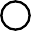 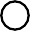 School Category or Offense:If the incident is alcohol or drug related, complete Attachments A, B, and C.Name of Other Involved	Name of Other Involved	Name of Other Involved	Name of Other Involved Part II: Incident's Description (e.g., what happened and who was involved?)—attach additional sheets as needed:Part III: Action Taken:Part IV: People who were notified of the incident:Did student acknowledge the report?	[  ] No	[  ] Yes, when: 	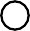 Part V: CertificationI certify that the information contained in this report is true and correct to the best of my knowledge.Signature	Date	Telephone NumberAttachment A: Student Screening FormStudent’s Name: 		Date: 	General medical information will be in the student’s school medical file. This screening form is to be completed by the staff making the initial contact with a student who appears intoxicated.Answer the following questions and record breathalyzer results:If you detect or observe any other health problems, please explain:Check results of the student’s screening assessment:Staff’s Name (print)	Date and TimeStaff’s SignatureAttachment B: Referral ChecklistStudent’s Name: 		Date: 	Describe in a brief written narrative what symptoms the student demonstrated or what activities led to this student’s referral:Please list other students who were involved in this activity:Staff’s Printed Name or Student Making the ReferralStaff’s Signature or Student Making the Referral	DateNote: The student assistance team will receive a copy of the completed and signed referral checklist the next day.Attachment C: Observation FormStudent’s Name: 		Date: 	If the student is intoxicated, document that the student is checked every fifteen minutes. If the student is not intoxicated, record observations every thirty minutes. Use additional forms as needed.Upon initial entry to the sick bay/transition dorm or dorm of origin, staff will record student observations in Table 1.Table 1: Observation Entries[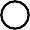 ] Parent/Guardian: 	Date and Time: 	[] Law Enforcement: 	Date and Time: 	[] Hospital/EMT: 	Date and Time: 	[] Education Line Office: 	Date and Time: 	1.  Does the student appear to be under the influence of alcohol or drugs?[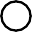 ] Yes[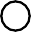 ] No2.  Is the student carrying any medications?[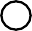 ] Yes[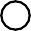 ] No3.  Did you ask the student if he or she was on any medications?[] Yes[] No4.  Does the student have any signs of physical injury?[] Yes[] No5.  Is the student out of control or physically violent to self and/or others?[] Yes[] No6. Breathalyzer results: 	1.  []Student was transported to the emergency room2.  []Student was accompanied by a staff member to sick bay, transition dorm, or dorm of origin3.  []Other, please explain: 	4.  []Referral from (Attachment B) completed and forwarded1.  []Student has possession of alcohol or drugs2.  []Student displays visible signs of alcohol of drug use3.  []Student is sleeping off alcohol or drugs4.  []Student is self-referred for alcohol or drugsTimeObservationInitialsTimeObservationInitialsStaff on DutyTime inTime outStaff on DutyTime inTime outStaff on DutyTime inTime outStaff on DutyTime inTime out